Gerrardstown Presbyterian Church Worship Service 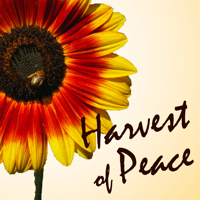 Eleventh Sunday after Pentecost August 5, 2018~We Gather~PreludeWelcome and Announcements, Joys and Concerns of the ChurchPlease sign the red Friendship pad in the pew and pass along to others.Greetings:  Stand and greet each other as music plays please take your seats to sing Gathering SongGathering Song #316 Where Charity and Love Prevail vs. 5Prayer for the day*Call to Worship (Ps. 85:8-13 NRS)One: Let me hear what God the LORD will speak, for he will speak peace to his people, to his faithful, to those who turn to him in their hearts.All: Surely his salvation is at hand for those who fear him, that his glory may dwell in our land.One: Steadfast love and faithfulness will meet; righteousness and peace will kiss each other. All: Faithfulness will spring up from the ground, and righteousness will look down from the sky.One: The LORD will give what is good, and our land will yield its increase.Hymn of Praise #372 O For a World~We Confess our Sin and Receive Pardon~Call to Reconciliation:. There is strife all over our world. We read about it, hear about it, and experience it. Where do we find peace in this world? Where do we find peace in our lives? Prayer of Forgiveness: (Unison)  Our Loving Father, you sent your Son, Jesus, the Prince of Peace, who came offering us peace through his life, death and resurrection. We confess, however, that peace is difficult for us to cultivate within our own hearts, homes and world. We seek your help …(silent prayer)Assurance of Pardon: Jesus said ‘Peace I leave with you; my peace I give to you. I do not give to you as the world gives. Do not let your hearts be troubled, and do not let them be afraid.’ (Jn. 14:27 NRS)All: Thank you Father that in Jesus we find forgiveness and peace.*Gloria Patri #581~We Hear a Word from the Lord~Children’s MessageHymn of Meditation #623 I’ve Got Peace like a RiverPrayer of Illumination First Scripture Lesson: Gen.8:20-22; Psalm 126: 5-6;  Leader: The Word of the LordPeople: Thanks be to God.Sermon: Gardening with God: Harvest of PeaceSecond Scripture Lesson: Luke 10:1-16; John  4:35-38~We Respond in Joyful Service~Prayers of IntercessionCall to OfferingOffertory      *Doxology*Prayer of Thanksgiving *Affirmation of Faith The Apostles Creed p.35~We Go Forth to Serve~*Hymn of Service #840 When Peace Like a River vs. 103*Charge and Benediction *Benediction Response #840 When Peace Like a River vs. 4Lord, hasten the day when our faith shall be sight, the clouds be rolled back as a scroll, the trumpet shall sound and the Lord shall descend; even so it is well with my soul. It is well, with my soul; It is well, it is well with my soul.*PostludeJessica Grubb , Lay Leader Beverly Hughes, OrganistRev. Karen Greenawalt, Pastor*You are invited to stand                                                    Welcome to Gerrardstown Presbyterian Church. We are glad you are here! If you are a first time guest, please fill out the Red Friendship pads in the pew. If you are a returning worshiper, we invite you to prayerfully consider GPC as a place to get to know and/or continue to grow your faith in Jesus in the Kingdom of God for restoration of mind, body and spirit through active discipleship (aka membership). For more information please talk to Pastor Karen or make a note on the Red Friendship pad.Children are a vital part of our congregation. Each Sunday we offer Sunday school at 9:45am downstairs, a Children’s Message in worship and Children’s Church downstairs after the Children’s Message. Child care is also available in the nursery downstairs for all those 2 years and younger.Coffee and Conversations will not meet next Sunday. WE will resume August 19 in the Gathering Room at 9:45am. Upcoming Events- Mark your Calendars!NO WORSHIP SERVICE HERE IN THE CHURCH BUILDINGS NEXT SUNDAY AUGUST 12, instead we will enjoy a Worshipful Retreat and Potluck Lunch at Bob and Bev Hughes’ home in Shepherdstown. School supplies due next Sunday! August 12.Special Session Meeting – Thursday August 23 at 7pmPresbytery Meeting in Warrenton – Saturday August 25Stated Session Meeting -Thurdsay August 30 at 7pmCommunity Dinner -August 28th in the Hall 4:30pm-6:30pmWelcome to Maggie Jessup, our guest organist this morning while Bev is away.HELP! If you know anyone in need of help with addiction or mental illness, WV has a 24 hour hotline 1-844-HELP4WV. The Suicide Prevention Lifeline number is 1-800-273-8255. If you know anyone who is having trouble paying a light bill, rent or needs mortgage help and other social services can be found by calling 211.To Contact Pastor Karen please call the church office 304-229-2316 or her cell 407-619-2821. The church email is gerrardstpc@gmail.com , our webpage is  http://gerrardstownpc.com/ . Like us on Facebook at Gerrardstown Presbyterian Church Life  